基本信息基本信息 更新时间：2024-03-22 20:50  更新时间：2024-03-22 20:50  更新时间：2024-03-22 20:50  更新时间：2024-03-22 20:50 姓    名姓    名牧通用户0474牧通用户0474年    龄29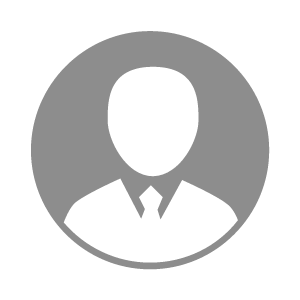 电    话电    话下载后可见下载后可见毕业院校辽宁工业大学邮    箱邮    箱下载后可见下载后可见学    历本科住    址住    址山西省运城市盐湖区山西省运城市盐湖区期望月薪10000-20000求职意向求职意向畜牧设备工程师,生物安全专员,猪场规划设计畜牧设备工程师,生物安全专员,猪场规划设计畜牧设备工程师,生物安全专员,猪场规划设计畜牧设备工程师,生物安全专员,猪场规划设计期望地区期望地区陕西省|广东省|山西省|河南省陕西省|广东省|山西省|河南省陕西省|广东省|山西省|河南省陕西省|广东省|山西省|河南省教育经历教育经历就读学校：辽宁工业大学 就读学校：辽宁工业大学 就读学校：辽宁工业大学 就读学校：辽宁工业大学 就读学校：辽宁工业大学 就读学校：辽宁工业大学 就读学校：辽宁工业大学 工作经历工作经历工作单位：牧原集团四川区域公司 工作单位：牧原集团四川区域公司 工作单位：牧原集团四川区域公司 工作单位：牧原集团四川区域公司 工作单位：牧原集团四川区域公司 工作单位：牧原集团四川区域公司 工作单位：牧原集团四川区域公司 自我评价自我评价1.学习能力强
2.组织能力强
3.稳定性高1.学习能力强
2.组织能力强
3.稳定性高1.学习能力强
2.组织能力强
3.稳定性高1.学习能力强
2.组织能力强
3.稳定性高1.学习能力强
2.组织能力强
3.稳定性高1.学习能力强
2.组织能力强
3.稳定性高1.学习能力强
2.组织能力强
3.稳定性高其他特长其他特长